Отчет руководителя объединения «Школа молодого ученого» за 2021-22 уч. г. и утверждение плана работы объединения на 2022-23 уч. г. (Л.А. Кунаковская, Л.В. Абдалина)Создание объединения «Школа молодого ученого» утверждено решением кафедры педагогики и педагогической психологии на заседании 14.10.2022 г. (ПРОТОКОЛ № 1405-16 от 04.10.2021 г.).«Школа молодого ученого» - это площадка для совместной научно-исследовательской деятельности – бакалавров, магистрантов, аспирантов, обучающихся соответственно по направлениям «Психолого-педагогическое образование», «Психология» и «Образование и педагогические науки», «Психологические науки» и научно-практического взаимодействия, сотрудничества с молодыми учеными, педагогами, психологами общеобразовательных организаций, профессиональных образовательных организаций, психологических центров, учреждений дополнительного профессионально-педагогического образования.Цель деятельности «Школы молодого ученого» – оптимизация подготовки квалифицированных бакалавров, магистров, аспирантов в сфере проведения научно-практических психолого-педагогических исследований, повышения их качества и внедрения их результатов в образовательную практику региона с учетом новых тенденций развития современного российского образования.Направления деятельности «Школы молодого ученого»:- преобразование устоявшихся форм, технологий работы с аспирантами, соискателями кафедры;- проведение мастер-классов и семинаров, посвященных вопросам теории и практики подготовки реализации научных исследований в области педагогических и психологических наук с учетом современных образовательных реалий;- проведение ежегодных Научных Чтений, посвященных распространению, популяризации научных идей, теорий, концепций ведущих отечественных и зарубежных научных психологических, педагогических школ России; - подготовка молодых ученых, способных сделать «рывок» в научной деятельности;- выявление и поддержание высокого потенциала научно-исследовательских работ магистрантов, аспирантов, соискателей (мониторинг показателей результативности академической работы и публикационной активности магистрантов, аспирантов, молодых ученых в соответствии с формальными показателями);- повышение публикационной активности (подготовка научных докладов, презентаций, отчетов о научно-исследовательской работе; научных публикаций к печати, в том числе в зарубежных изданиях);- участие в научных конкурсах, грантах (РНФ);- обучение молодых ученых технологиям работы в информационных системах РИНЦ, Scopus, Web of Science; повышение наукометрической грамотности;- научно-исследовательское сотрудничество с образовательными организациями г. Воронежа и др. городов (проведение совместных конференций, семинаров, воркшопов; заключение договоров о сотрудничестве); - поддержание лучших научных, образовательных традиций вуза на российском и международном научном пространстве;- расширение присутствия молодых ученых ВГУ на интеллектуальной карте г. Воронежа (информационная и организационная поддержка участия молодых ученых в научных мероприятиях, лекториях и артпространствах города; на медиаплощадках (через публикации в СМИ, участие в кроссплатформенных, Интернет- и телевизионных проектах).С ноября 2021 г. проведено по настоящее время проведено 9 занятий:29.09 2022 г. проведен Научно-исследовательский семинар «Личностные ценности научно-исследовательской деятельности преподавателя».Все материалы организационного-информативного и раздаточного (содержание семинара) характера размещались накануне и по итогам проведения работы объединения в личном кабинете МУДЛ Л.В. Абдалиной, а также рассылались по электронной почте все участникам школы.Каждое занятие посещало от 6 до 12 человек – аспиранты, магистранты, соискатели, включая коллег из других вузов.Все участники Школы активно публикуются в научных изданиях. На следующий год запланировано издание УМП «Дидактический потенциал персонализированного образования» (участвуют все члены ШМУ). Проведено целенаправленное исследование личностных ценностей НИД и степени осмысленности НИД, по итогам обобщения которых будет подготовлена научная публикация «Особенности личностных ценностей научно-исследовательской деятельности аспирантов».Проводится работа по изучению возможности и организации международного сотрудничества по вопросам подготовки научных и научно-педагогических кадров в вузе (Беларусь, Китай).Внесено предложение о тематической научной публикации членами Школы в журнале «Вестник ВГУ» Серия: «Проблемы высшего образования».Отмечены направления дальнейшего научного сотрудничества с научными партнерами (указаны в Плане работы ШМУ на 2022-2023 уч. год).Направления работы объединения «Школа молодого ученого» вносят свой вклад в реализацию научного направления работы факультета Философии и психологии «Человек как субъект общественных изменений: социальные, гуманитарные, психологические проблемы».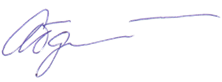 Руководитель «Школы молодого ученого»                            Л.В. Абдалинад. психол. наук, профессор, профессор кафедры педагогики и педагогической психологии                                                 «Педагогическая концепция: назначение, внутреннее строение и содержание»Научно-исследовательский семинарЛ.В. АбдалинаНоябрь 2021«Педагогическая наука в условиях цифровой трансформации образования»Дискуссия Л.В. АбдалинаДекабрь 2021«Технологии работы в информационных системах РИНЦ, Scopus, Web of Science»Мастер-классБиблиотека ВГУЯнварь2022 «Актуальность научного исследования  (социальная, научная, практическая значимость)»Научно-исследовательский семинарЛ.В. АбдалинаМарт 2022 Участие в МЕЖДУНАРОДНОЙ НАУЧНО-ПРАКТИЧЕСКОЙ КОНФЕРЕНЦИИ «ПЕДАГОГИЧЕСКОЕ ОБРАЗОВАНИЕ: МЕТОДОЛОГИИ, ТЕОРИЯ И ТЕХНОЛОГИИ (к 100-ю кафедры педагогики ВГУ») МНПККафедра педагогики и пед. психологииФевраль2022«Возможности метода моделирования в педагогическом исследовании»ПрезентацияЛ.В. АбдалинаАпрель  2022«Как написать научную статью?»Мастер-классЛ.В. АбдалинаМай 2022 Участие в научно-исследовательском семинаре кафедры в рамках программы подготовки научно-педагогических кадров в аспирантуре Научно-исследовательский семинарКафедра педагогики и пед. психологии2 раза в год (октябрь, апрель)«Научная школа личностно-развивающего образования В.В. Серикова»Научно-исследовательский семинарЛ.В. АбдалинаМай 2022 